Publicado en Madrid el 21/09/2022 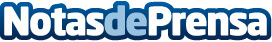 VERMEG lanza una solución única para que la banca opere con el ECMSA partir de noviembre de 2023, todas las interacciones relacionadas con la gestión de colaterales entre los bancos centrales y sus contrapartes se llevarán a cabo utilizando el sistema ECMSDatos de contacto:Cristina Murgas638 57 29 61Nota de prensa publicada en: https://www.notasdeprensa.es/vermeg-lanza-una-solucion-unica-para-que-la Categorias: Finanzas E-Commerce Software http://www.notasdeprensa.es